÷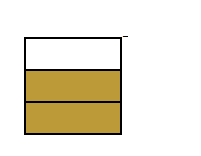 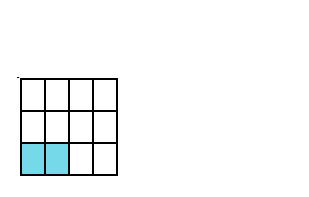 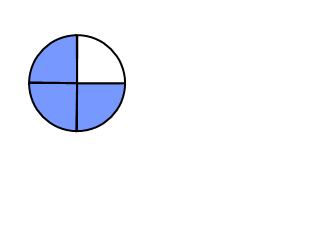 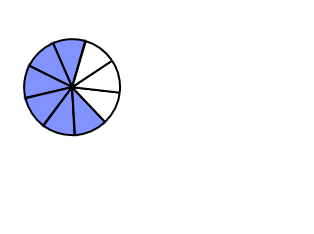 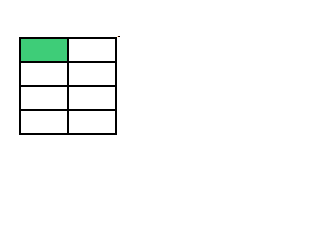 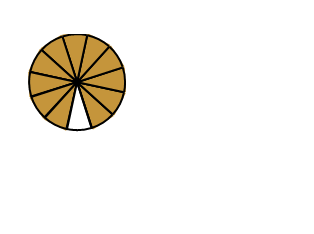 